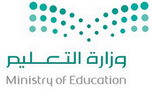   اسم الطالب :   ............................................................				الصف : ........................................ــــــــــــــــــــــــــــــــــــــــــــــــــــــــــــــــــــــــــــــــــــــــــــــــــــــــــــــــــــــــــــــــــــــــــــــــــــــــــــــــــــــــــــــــــــــــــــــــــ                                                                    ( 1 ) حل المعادلات الاتية : ( أ )      3س – 5 = 7	                                  ( ب )      5س – 4 = 6 + 3س .........................................................	     .............................................................. .........................................................	     .............................................................. .........................................................            ..............................................................    ( 2 ) احسب قيمة كل مما يأتي :                             ( 3 )  اذا كان : د ( س ) = 2س - 3     │9-  15│ - 5	                                                                                                                  فإن د ( 5 ) = ........................................ .......................................................  ( 4 ) حل المعادلة :  │ف – 7 │= 3  ومثل مجموعة الحل بيانياً .  ........................................................................................................................................................................................................................................................................................................................................................................................................................                     ........................................................................................................................................  ( 5 ) اوجد ثلاثة اعداد صحيحة متتالية مجموعهم 15 ..................................................................................................................................... ..................................................................................................................................... ..................................................................................................................................... ....................................................................................................................................  ( 6 ) مثل العلاقة : { ( 3 ، 1 ) ، ( 2 ، 4 ) ، ( 1 ، 5 ) ، ( 6 ، 5 ) }     بمخطط سهمي ثم حدد ما اذا كانت تمثل دالة أم لا ؟ فسر إجابتك. ..................................................................................................................................... ..................................................................................................................................... ...........................................................................................................................................................................................................................................................................